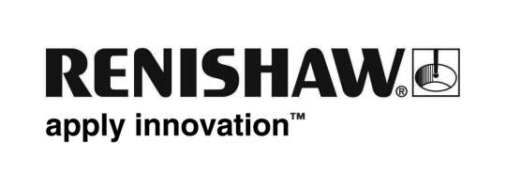 Renishaw 推出適用於校正系統新 CARTO 軟體解決方案 Renishaw 在 EMO 2015 推出 適用於 Renishaw 校正系統的新免費軟體套件。本套件包含能為 XL-80 雷射干涉儀，提供資料擷取及分析功能的 Capture 和 Explore。CARTO 第 1.1 版可按下按鍵、位置和遠程 (TPin) 觸發等選項，支援線性、角度及直線量測。CARTO 採用新的資料庫系統，能自動為使用者儲存和組織資料、簡化操作，並能讓使用者快速而輕鬆地將資料與歷史結果相互比較。CARTO 套件中的資料擷取應用程式 Capture，具備以下更新的功能：自動偵測機器運動的方向，以降低製程中人為錯誤的機會。直覺化的使用者介面，讓新使用者不需要太多訓練，就能夠快速開始擷取資料。所有重要的功能皆集中在單一畫面中，能提供有效的導覽。自動建立 ISO-10360 目標序列，簡化高挑戰性的測試設定。Explore 則為 CARTO 套件加入下列 XCal-View 資料分析軟體的進階功能：可依不同的準則搜尋資料庫中的測試（如機器名稱、操作人員和日期等）。這能讓使用者更方便地檢閱歷史測試資料。可將多個資料組重疊在相同畫面上，以便進行同時比對。可從測試結果建立線性錯誤補償檔案。可以選擇不同的線條寬度或加入公司品牌標誌，建立個人化的測試報告。人性化介面直覺化的 CARTO 使用者介面，能讓新使用者快速的開始擷取和分析資料，完全不需要訓練或閱讀冗長的手冊。整體套件的自訂功能，代表 Capture 和 Explore 皆可量身打造，以配合個別使用者的需求。未來還會對 CARTO 進行更多的開發，以增加更多功能，包括旋轉、平坦度及動態量測。CARTO 第 1.1 版提供免費下載，網址如下：www.renishaw.com/carto。若想瞭解更多關於 Renishaw 的校正和效能監控產品的資訊，請造訪 www.renishaw.com.tw/calibration。結束